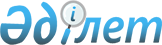 "Жолаушыларды, багажды және жүктерді әуе көлігімен тасымалдау қағидаларын бекіту туралы" Қазақстан Республикасы Инвестициялар және даму министрінің 2015 жылғы 30 сәуірдегі № 540 бұйрығына өзгерістер мен толықтыру енгізу туралыҚазақстан Республикасы Индустрия және инфрақұрылымдық даму министрінің м.а. 2020 жылғы 30 желтоқсандағы № 696 бұйрығы. Қазақстан Республикасының Әділет министрлігінде 2021 жылғы 5 қаңтарда № 22025 болып тіркелді
      "Құқықтық актілер туралы" 2016 жылғы 6 сәуірдегі Қазақстан Республикасының Заңы 50-бабының 2-тармағына сәйкес БҰЙЫРАМЫН: 
      1. "Жолаушыларды, багажды және жүктерді әуе көлігімен тасымалдау қағидаларын бекіту туралы" Қазақстан Республикасы Инвестициялар және даму министрінің 2015 жылғы 30 сәуірдегі № 540 бұйрығына (Нормативтік құқықтық актілерді мемлекеттік тіркеу тізілімінде № 12115 болып тіркелген, 2015 жылғы 11 қарашада "Әділет" ақпараттық-құқықтық жүйесінде жарияланған) мынадай өзгерістер мен толықтыру енгізілсін:
      көрсетілген бұйрықпен бекітілген Жолаушыларды, багажды және жүктерді әуе көлігімен тасымалдау қағидаларында:
      15-тармақ мынадай редакцияда жазылсын:
      "15. Жолаушы немесе тұлға жолаушының атынан тасымалдауды брондауды жүзеге асыру кезінде авиакомпанияны рейс басталғанға дейін күнтізбелік 5 күннен кешіктірмей мынадай жағдайларда хабардар етеді:
      1) жолаушының шектеулі қозғалысы;
      2) бала тасымалы;
      3) жолаушының өздігінен қозғалуына кедергі келтіретін көру (көрмеуі), есту қызметтерінің төмендеуі;
      4) осы тармақтың 3) тармақшасы жағдайында жетектеуші итті алып жүруі;
      5) инфекциялық аурудың болуы;
      6) 22 аптадан астам мерзімдегі жүктілік;
      7) балалар аутизмі, Аспергер синдромы, атиптік аутизмі бар болған жағдайда;
      8) жануарларды (құстарды) тасымалдау;
      9) осы Қағидалардың 54-тармағына сәйкес тасымалдау нормасынан жоғары немесе ірі габаритті, ауыр салмақты багаждың болуы;
      10) әуе кемесінің салонында ғана тасымалдау қажет багаждың болуы;
      11) қару-жарақ, оқ-дәрілерді тасымалдау.
      Авиакомпания көрсетілген ақпаратты алғаннан кейін, егер көрсетілген 1), 4), 5), 8), 9), 10), және 11) тармақшаларында көзделген жағдайда әуе кемесінің техникалық мүмкіндіктеріне байланысты тасымалдауды орындай алмаса, жолаушыны тасымалдаудан бас тартатыны туралы 24 сағат ішінде хабардар етеді.";
      33-тармақ мынадай редакцияда жазылсын:
      "33. Жүктілік мерзімі 34 аптадан асатын жүкті әйелдер тасымалдау басталғанға дейін 30 күннен ерте емес медициналық ұйыммен ресімделуі тиіс өзінің денсаулығының жай-күйі туралы "Денсаулық сақтау саласындағы есепке алу құжаттамасының нысандарын бекіту туралы" Қазақстан Республикасы Денсаулық сақтау министрінің міндетін атқарушының 2020 жылғы 30 қазандағы № ҚР ДСМ-175/2020 бұйрығымен (Нормативтік құқықтық актілерді мемлекеттік тіркеу тізілімінде № 21579 болып тіркелген) бекітілген нысандағы (026/у) дәрігерлік-консультациялық комиссияның қорытындысын ұсынуы тиіс, ол тасымалдау басталғанға дейін күнтізбелік 30 күннен ерте емес мерзімде медициналық ұйымның ресімдеуімен рұқсат етіледі. Медициналық қорытындыда жүктілік мерзімі көрсетілуі және жүктілік ешқандай асқынуларсыз өтіп жатқанын растауы тиіс.";
      44-тармақ мынадай редакцияда жазылсын:
      "44. Тасымалдаушы мүгедектерге, халықтың жүріп-тұруы шектеулі топтары және балалар аутизмі, Аспергер синдромы, атиптік аутизмі бар жолаушыларға ұшу кезінде орналастыруды, ақпараттық қызмет көрсетуді, авиациялық қауіпсіздік қағидаларын орындау бойынша көмек көрсетуді, тамақтандыру қызметін көрсетуді, алғашқы медициналық көмек көрсетуді қоса алғанда, әуе кемесінің бортында коммуникация және қауіпсіз көмек көрсету бойынша практикалық дағдыларды меңгеретін бортсеріктердің қызмет көрсетуін қамтамасыз етеді.
      Мүгедектерді, халықтың жүріп-тұруы шектеулі топтарын және балалар аутизмі, Аспергер синдромы, атиптік аутизмі бар жолаушыларды тасымалдау кезінде тіркеу бойынша тиісті рәсімдер жүргізілгеннен кейін авиакомпания (әуежай) өкілі олармен әуе кемесіне (нен) бірге ілесіп жүреді.
      Мүгедектерді, халықтың жүріп-тұруы шектеулі топтарын және балалар аутизмі, Аспергер синдромы, атиптік аутизмі бар жолаушыларды және бірге ілесіп жүретін адамдарды әуе кемесінің бортына отырғызу жолаушылардың негізгі бөлігін отырғызу жарияланғанға дейін бірінші кезекте және әуе кемесінен түсірілгеннен кейін соңғы кезекте жүргізіледі.
      Әуе кемесінің бортына жолаушыларды отырғызу жарияланған кезде уәкілетті агенттер бірге ілесіп жүрушісі жоқ кәмелетке толмаған жолаушыларды және балалары бар жолаушыларды алдын ала шақырады.";
      мынадай мазмұндағы 44-1-тармақпен толықтырылсын:
      "44-1. Балалар аутизмі, Аспергер синдромы, атиптік аутизмі бар диагнозын растау үшін медициналық ұйыммен ресімделуі тиіс өзінің денсаулығының жай-күйі туралы "Денсаулық сақтау саласындағы есепке алу құжаттамасының нысандарын бекіту туралы" Қазақстан Республикасы Денсаулық сақтау министрінің міндетін атқарушының 2020 жылғы 30 қазандағы № ҚР ДСМ-175/2020 бұйрығымен (Нормативтік құқықтық актілерді мемлекеттік тіркеу тізілімінде № 21579 болып тіркелген) бекітілген нысандағы (026/у) дәрігерлік-консультациялық комиссияның қорытындысы ұсынылады.";
      59-тармақ мынадай редакцияда жазылсын:
      "59. Тегін алып жүретін қол жүгі мен багаждың салмағын, габариттерін, нормаларын тасымалдаушы белгілейді.";
      81-тармақ мынадай редакцияда жазылсын:
      "81. Жүкқұжат қағаз тасығышта немесе электрондық түрде беріледі. Қағаз тасығышта ресімдеу кезінде жүкқұжатқа жөнелтуші қол қойып, авиакомпанияға жүкпен бірге табысталады, ал электрондық түрде жүкқұжаты Қазақстан Республикасы Инвестициялар және даму министрінің 2015 жылғы 27 қарашадағы № 1118 бұйрығымен бекітілген Әуе көлігімен багажды, пошта жөнелтілімдерін және жүктерді тасымалдау және өңдеу кезінде ақпараттық өзара іс-қимыл қағидаларына (Нормативтік құқықтық актілерді мемлекеттік тіркеу тізілімінде № 12545 болып тіркелген) сәйкес "Е-Freіght" ақпараттық жүйесі арқылы ресімделеді.";
      қосымшада:
      2-тармақ мынадай редакцияда жазылсын:
      "2. Жеке қызмет көрсету:
      бүкіл ұшу кезінде әрбір жолаушыға қызмет көрсету;
      науқас, егде адамдарға, баласы бар жолаушыларға, мүгедектерге, халықтың қауқары аз топтарына және балалар аутизмі, Аспергер синдромы, атиптік аутизмі бар жолаушыларға ерекше көңіл бөлу;
      жеке жарықтандыруды және желдеткішті қосу;
      жолаушылардың сұрақтарына жауап беру;
      бала бесіктерін орнату және жабдықтау (өндіруші көздеген әуе кемесі типтерінде);
      еріп жүрушісі жоқ балаларға қызмет көрсету.".
      2. Қазақстан Республикасы Индустрия және инфрақұрылымдық даму министрлігінің Азаматтық авиация комитеті заңнамада белгіленген тәртіппен:
      1) осы бұйрықты Қазақстан Республикасы Әділет министрлігінде мемлекеттік тіркеуді;
      2) осы бұйрықты Қазақстан Республикасы Индустрия және инфрақұрылымық даму министрлігінің интернет-ресурсында орналастыруды қамтамасыз етсін.
      3. Осы бұйрықтың орындалуын бақылау жетекшілік ететін Қазақстан Республикасының Индустрия және инфрақұрылымдық даму вице-министріне жүктелсін.
      4. Осы бұйрық алғашқы ресми жарияланған күнінен кейін күнтізбелік он күн өткен соң қолданысқа енгізіледі.
       "КЕЛІСІЛДІ"
      Қазақстан Республикасы
      Денсаулық сақтау министрлігі
       "КЕЛІСІЛДІ"
      Қазақстан Республикасы
      Еңбек және әлеуметтік қорғау министрлігі
       "КЕЛІСІЛДІ"
      Қазақстан Республикасы
      Ішкі істер министрлігі
       "КЕЛІСІЛДІ"
      Қазақстан Республикасы
      Сыртқы істер министрлігі
       "КЕЛІСІЛДІ"
      Қазақстан Республикасы
      Ұлттық қауіпсіздік комитеті
       "КЕЛІСІЛДІ"
      Қазақстан Республикасы
      Ұлттық экономика министрлігі
					© 2012. Қазақстан Республикасы Әділет министрлігінің «Қазақстан Республикасының Заңнама және құқықтық ақпарат институты» ШЖҚ РМК
				
      Қазақстан Республикасы Индустрия және 
инфрақұрылымдық даму 
Министрінің міндетін атқарушы

А. Ержанов
